KАРАР                                             № 40                        ПОСТАНОВЛЕНИЕ24 октябрьр 2013 йыл                                                        24 октября 2013 года         О постановке на учет  Аминовой Г.Ф. в качестве нуждающейся  в  жилом  помещении        Рассмотрев заявление гражданки Аминовой Гульчачак Фанилевны 1992 года рождения, проживающей по адресу: Республика Башкортостан, Миякинский район, с.Качеганово, ул.Мира, дом 29 и принимая во внимание решение жилищной комиссии при администрации сельского поселения Качегановский сельсовет №13  от 23.10.2013г., руководствуясь п.2 ст.62 Федерального Закона «О местном самоуправлении в Российской Федерации», Уставом Сельского поселения Качегановский сельсовет муниципального района Миякинский район Республики Башкортостан и ст.51,52 Жилищного Кодекса Российской Федерации     постановляю:     1.Включить в список граждан, проживающих в сельском поселении Качегановский сельсовет муниципального района Миякинский район Республики Башкортостан нуждающихся в  улучшении жилищных условий Аминову Гульчачак Фанилевну под № 31  и поставить  на учет с 24 октября 2013 года.Глава сельского поселенияКачегановский сельсовет                                       Г.Р.КадыроваБашkортостан РеспубликаhыМиeкe районы муниципаль районыныn Кoсoгeн ауыл советы ауыл билeмehе 	Хакимиeте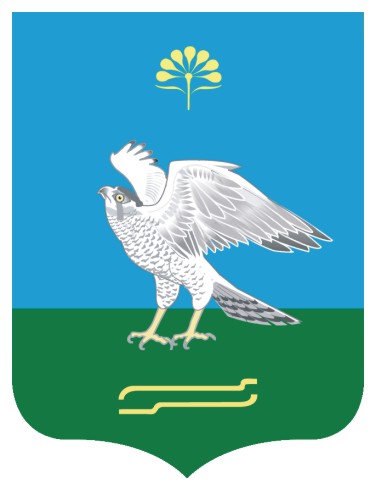 Республика БашкортостанАдминистрация сельского поселения Качегановский сельсовет муниципального района Миякинский район Башkортостан РеспубликаhыМиeкe районы муниципаль районыныn Кoсoгeн ауыл советы ауыл билeмehе 	ХакимиeтеРеспублика БашкортостанАдминистрация сельского поселения Качегановский сельсовет муниципального района Миякинский район 